РОЗПОРЯДЖЕННЯ МІСЬКОГО ГОЛОВИм. Сумивід      04.11.2021   № 369-РКеруючись пунктом 8 частини четвертої статті 42 Закону України «Про місцеве самоврядування в Україні»:Скликати позачергову сесію Сумської міської ради VІІI скликання 05 листопада 2021 року о 09 годині в сесійній залі Будинку обласної ради (майдан Незалежності, 2).2. 	Внести на розгляд Сумської міської ради питання: 2.1. «Про внесення змін до рішення Сумської міської ради від 01 листопада 2021 року № 2234-МР «Про погодження Товариству з обмеженою відповідальністю «Котельня північного промислового вузла» реструктуризації заборгованості за послуги з розподілу та транспортування природного газу з Акціонерним товариством «Сумигаз».	Проєкт рішення готує правове управління Сумської міської ради.2.2. «Про затвердження Договору поруки № 148/07-21 від 03.11.2021 року».	Проєкт рішення готує правове управління Сумської міської ради.3. 	Організацію підготовки і проведення сесії покласти на відділ з організації діяльності ради Сумської міської ради (Тараповська А.В.).4. 	Забезпечити департаменту комунікацій та інформаційної політики Сумської міської ради (Кохан А.І.) через засоби масової інформації доведення до відома населення інформації щодо часу і місця проведення позачергової сесії Сумської міської ради.Міський голова								О.М. ЛисенкоТараповська А.В. 700-617Розіслати: згідно зі списком.В.о. начальника відділу з організації діяльності ради                                                       А.В. ТараповськаСумської міської радиСекретар Сумської міської ради                                                 О.М. РєзнікНачальник відділу протокольної роботи та контролю                                               Л.В. МошаСумської міської радиНачальник правового управління                                               О.В. Чайченко Сумської міської радиКеруючий справами виконавчого комітету                                                                                          Ю.А. ПавликС П И С О Крозсилки розпорядження міського голови«Про скликання позачергової сесії Сумської міської ради VІІI скликання 05 листопада 2021 року»від __________ № _____Журбі О.І.Клименку Ю.М.Кононенку С.В.Кохан А.І.Кривцову А.В.Липовій С.А. Масік Т.О.Міщенко С.М.Рєзніку О.М.Річкалю І.А.Тараповській А.В.Чайченку О.В.В.о. начальника відділу з організації діяльності ради                                                      А.В. ТараповськаСумської міської ради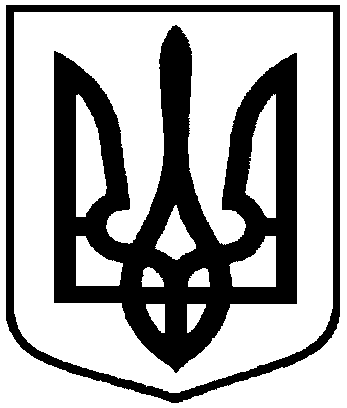 Про скликання позачергової сесії Сумської міської ради VІІI скликання 05 листопада 2021 року